ДОВЕРЕННОСТЬ_____________                                                                                                                        _____________(место выдачи)                                                                                                                               (дата)______________________, расположенное по адресу __________________________________________, в лице _____________________________, действующего на основании  _______________________________,  уполномочивает водителя _______________________  (паспорт ______№_______от ____.____._____)- управлять транспортным средством __________________________________________________;- представлять интересы __________________ при проведении таможенного контроля в отношении транспортного средства и перевозимого груза, получать товар, расписываться и совершать все действия для выполнения этого поручения;- выступать в качестве представителя получателя груза перед таможенными и иными органами в соответствии с Таможенным Кодексом и другими законодательными актамиНастоящая доверенность выдана без права передоверия.Настоящая доверенность вступает в силу с момента подписания и действительна до ____.____.____.Подпись ____________________  ________________________удостоверяю              (Фамилия, имя водителя)              (подпись)____________________________              ________________________ ______________________(должность выдавшего доверенность)                 (подпись)                                (Фамилия И.О.)                                                           POWER OF ATTORNEY

___________                                                                                                                                «____»______ ____
         _________________________, located at ______________________________________________, represented by ______________, acting  on the basis of  _________________. authorizes   driver _______________________  (passport ____№_________ from ____.____._____)to drive a vehicle ______________________________________________________________________;
 - to represent the interests of ____________ during customs control of the vehicle and  goods, receive goods, sign and perform all actions to fulfill this order;      - act as a representative of the consignee to the customs and other authorities in accordance with the Customs Code and other legislative acts

   This power of attorney is issued without the right of substitution.
   This power of attorney shall enter into force upon signature and is valid until ____._____._____.


Signature of ____________________ ________________________ certify



______________________ .________________________ _______________________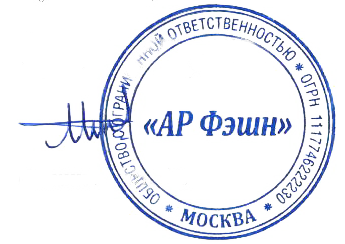 